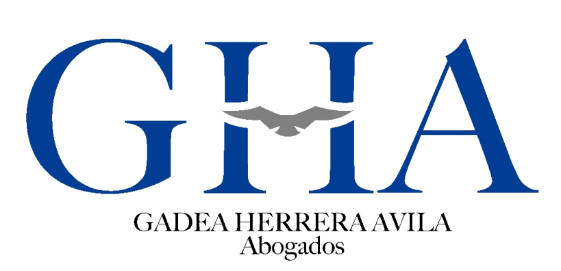 Teléfono: 021 234 001 / 0982 147 651    Correo electrónico: jherrera@gadea.com.py Dirección: Gral. Mariano Melgarejo 272 casi José Berges, Asunción.CARTA PODEREn la ciudad de ……………………, República de …………………., a los ……….. días del mes de ……………… del año 202…., mediante la presente CARTA PODER, la Firma ……………………………………, con RUC No. …………………………., con domicilio en ……………………………....................... de la Ciudad de ……………….: autoriza suficientemente a los Agentes de la Propiedad Industrial Santiago A. Gadea, con Matrícula Nº 1.632 y/o Johanna A. Herrera, con Matrícula Nº 4.195, a fin de que en forma conjunta, separada o alternadamente presenten solicitudes de marcas, dibujos y modelos industriales, patentes y modelos de utilidad, derechos de autor y derechos conexos; presenten y/o contesten oposiciones o vistas; realicen adecuaciones, formulen manifestaciones e interpongan y fundamenten todo tipo de recursos; gestionen renovaciones de marcas; presenten aclaración y/o modifiquen o limiten coberturas de productos y servicios en solicitudes de marca; ofrezcan todo tipo de pruebas y/o impugnen todo tipo de elementos probatorios en trámites de oposiciones; realicen pago de anualidades de patentes; realicen trámites de inscripción de esta carta poder; presenten desistimientos de solicitudes de marca, oposiciones y recursos; soliciten abandonos de solicitudes de marca y/o de renovación de marcas; soliciten la inscripción de marcas concedidas ante la Dirección General de Aduanas de Paraguay; soliciten la inscripción del otorgante en el registro industrial y/o de prestadores de servicios dependiente del Ministerio de Industria y Comercio; realicen pagos de tasas y en general, presenten todo tipo de documentación y realicen cuantas gestiones sean necesarias para el buen desempeño de este mandato. - Previa lectura y ratificación de esta carta poder, firma el/los representante/s legal/es con facultades suficientes para este acto. -  Firma/s: ______________________________________________________________Aclaración/es: __________________________________________________________CI: ___________________________________________________________________ Cargo/s: _______________________________________________________________Sello de la persona jurídica: _________________________________________________